No1.パチンコ店（千日前通り店舗前）　４９６４.３ｃｄ／㎡　５１.２㎡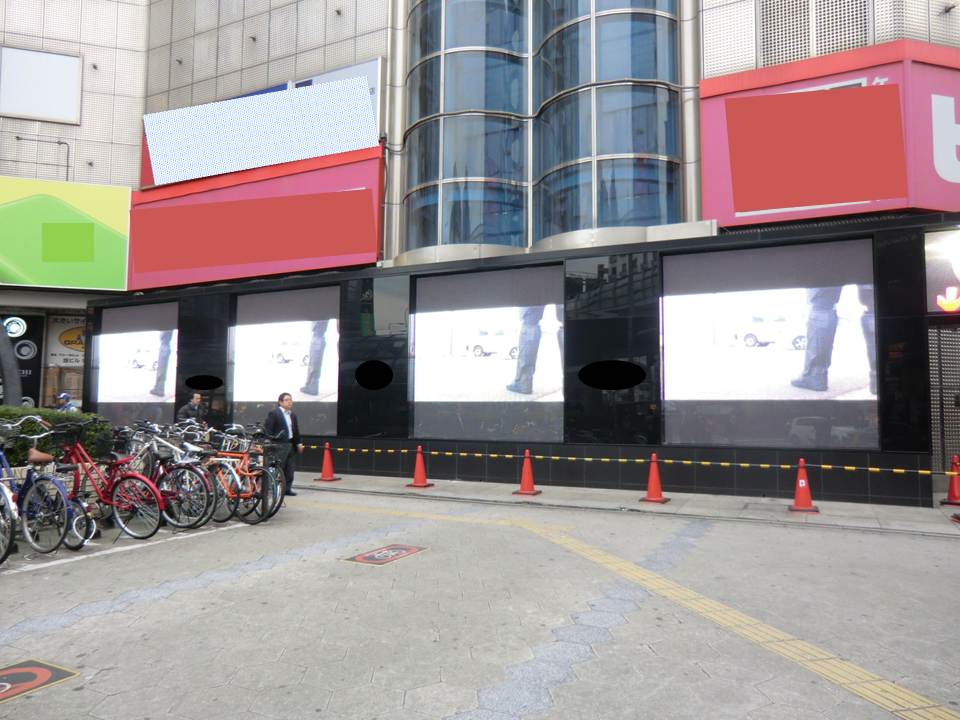 No3. 中古車販売店（河内長野市）　３８６６.１ｃｄ／㎡　１.６㎡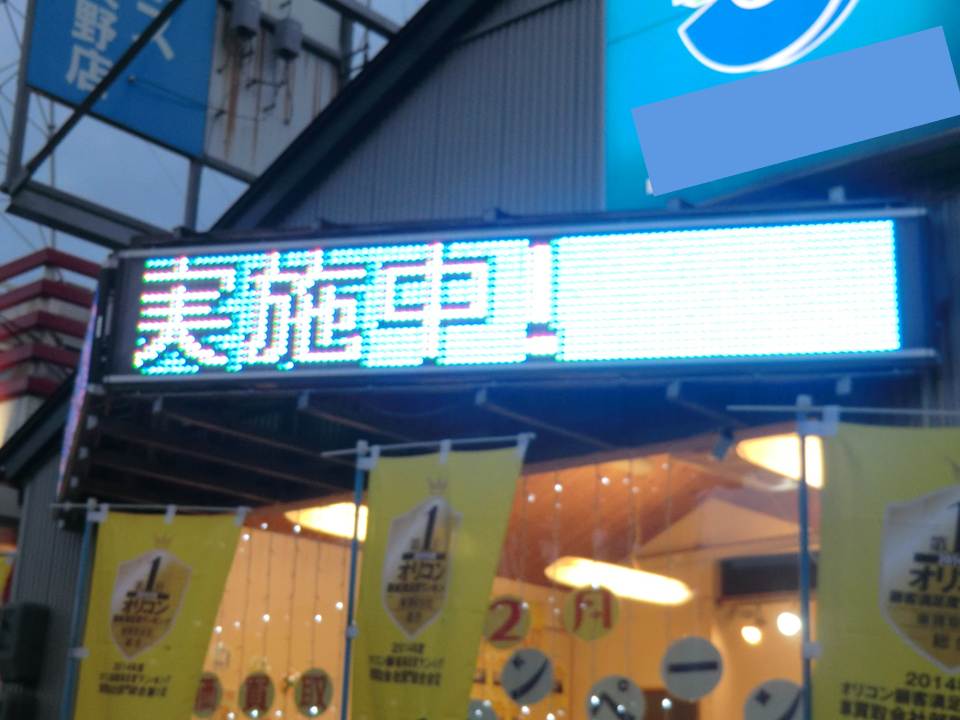 No4.不動産店舗（天満橋）  ３８５４.８ｃｄ／㎡  ２.２㎡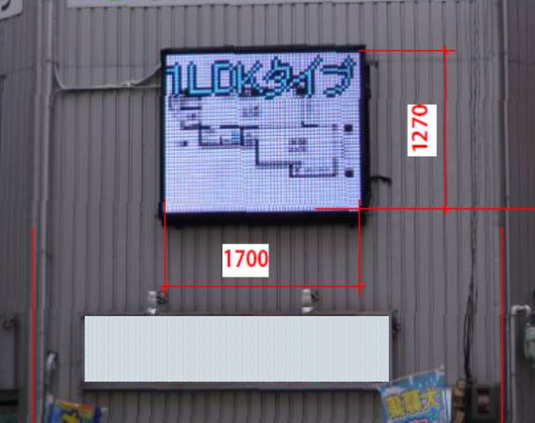 No5. スーパー宣伝ビジョン（道頓堀）  ３６７６.８ｃｄ／㎡  ３６.２５㎡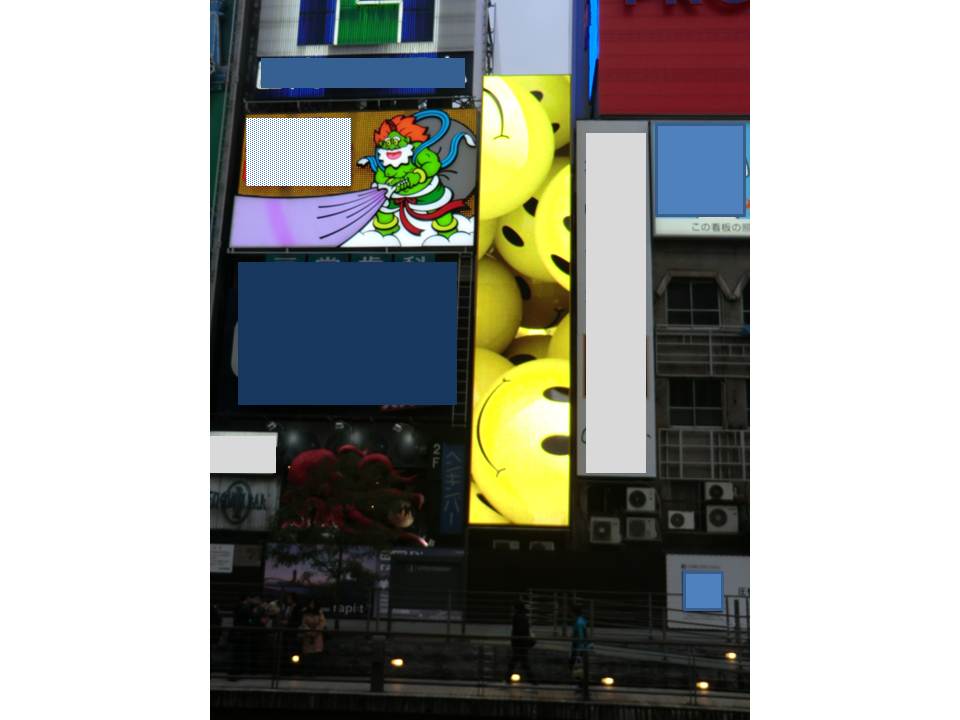 No13. パチンコ店（摂津市）　１７３１.７ｃｄ／㎡  ３７.８㎡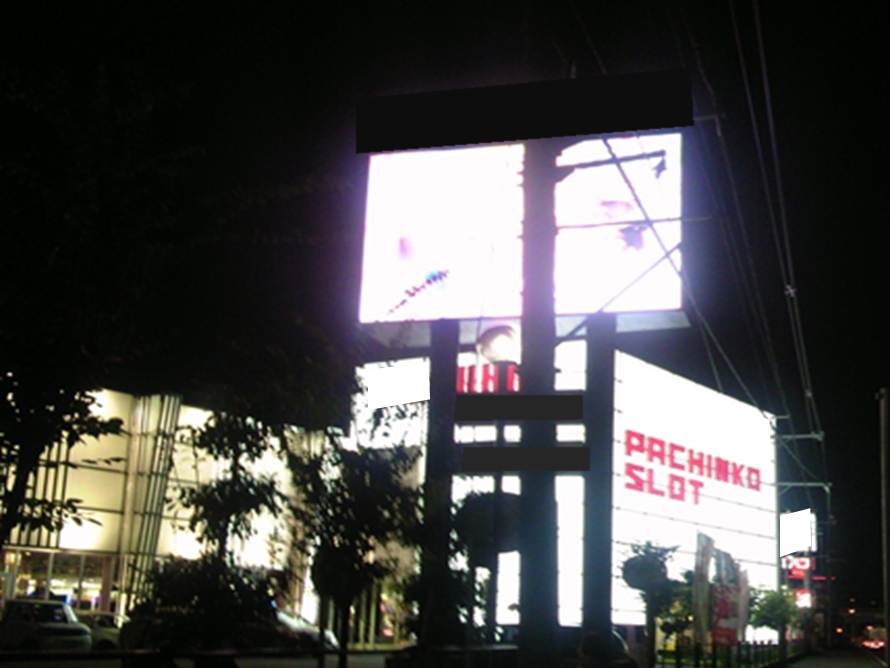 No6. パチンコ店（大東市）　２６３０.９ｃｄ／㎡  ２０.０㎡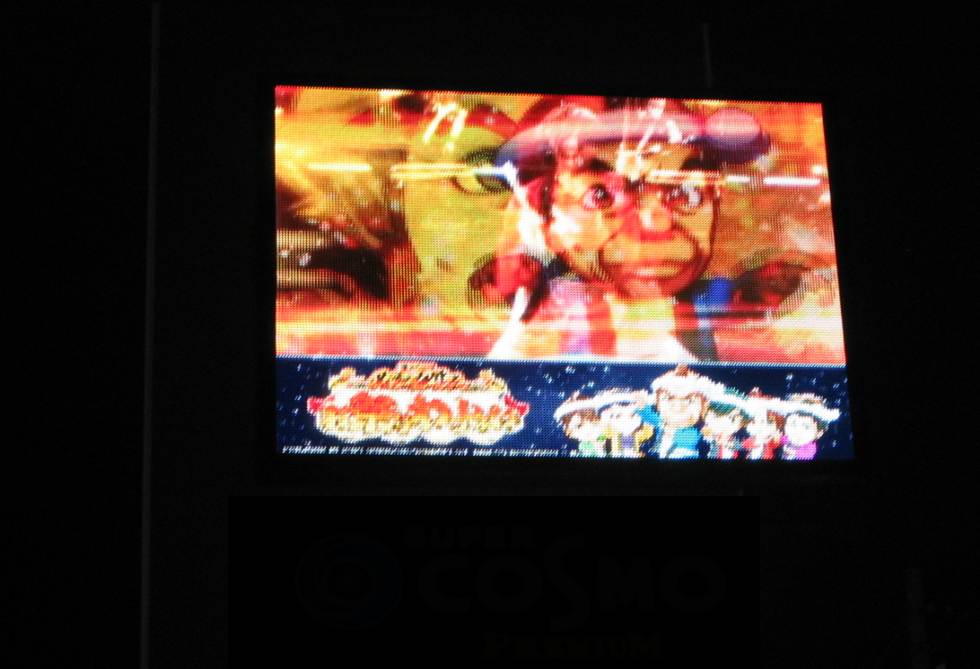 No22. ラーメン屋Ｂ（箕面市）　２４６０.９ｃｄ／㎡  １９.３㎡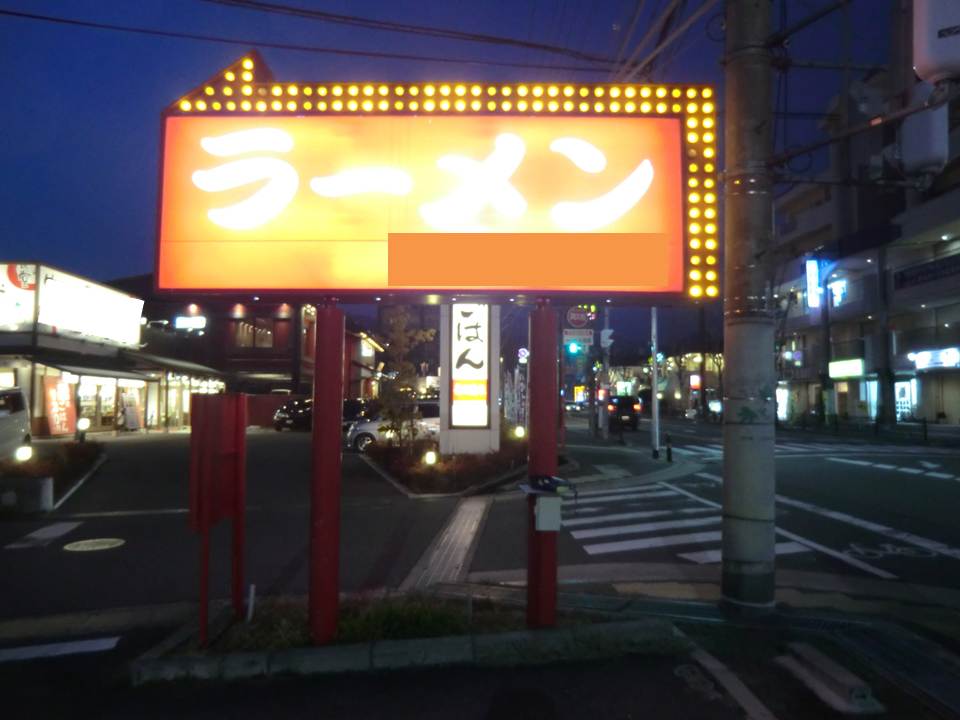 No8. 飲食店（谷町四丁目）　２０６４.９ｃｄ／㎡  ３.０㎡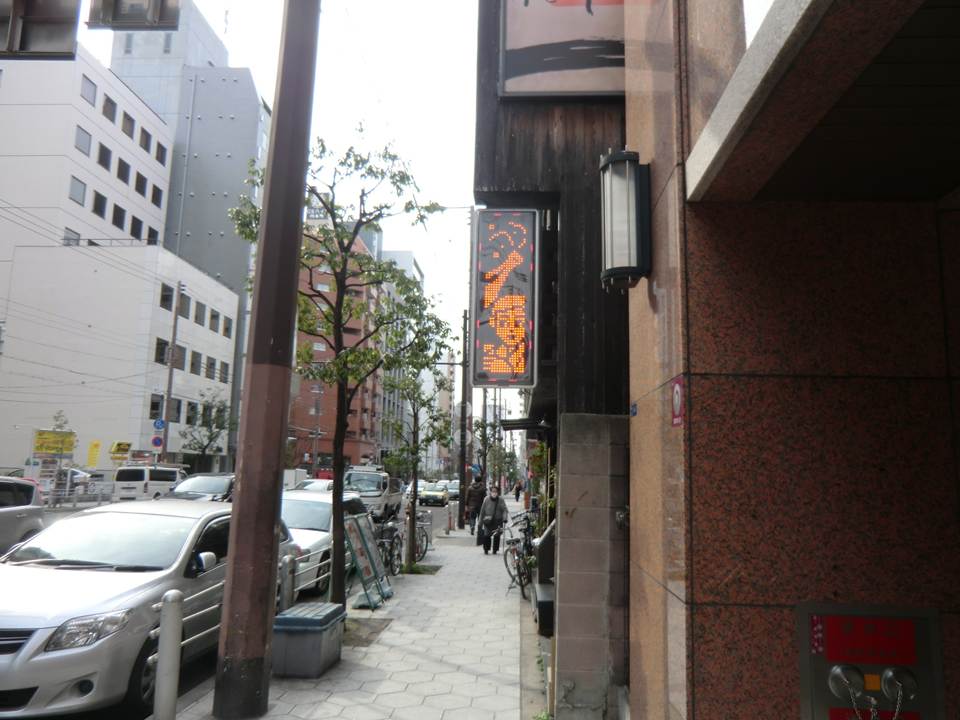 No16. パチンコ店情報ビジョン（千日前通り）　７３６.６５ｃｄ／㎡  ４８.０４㎡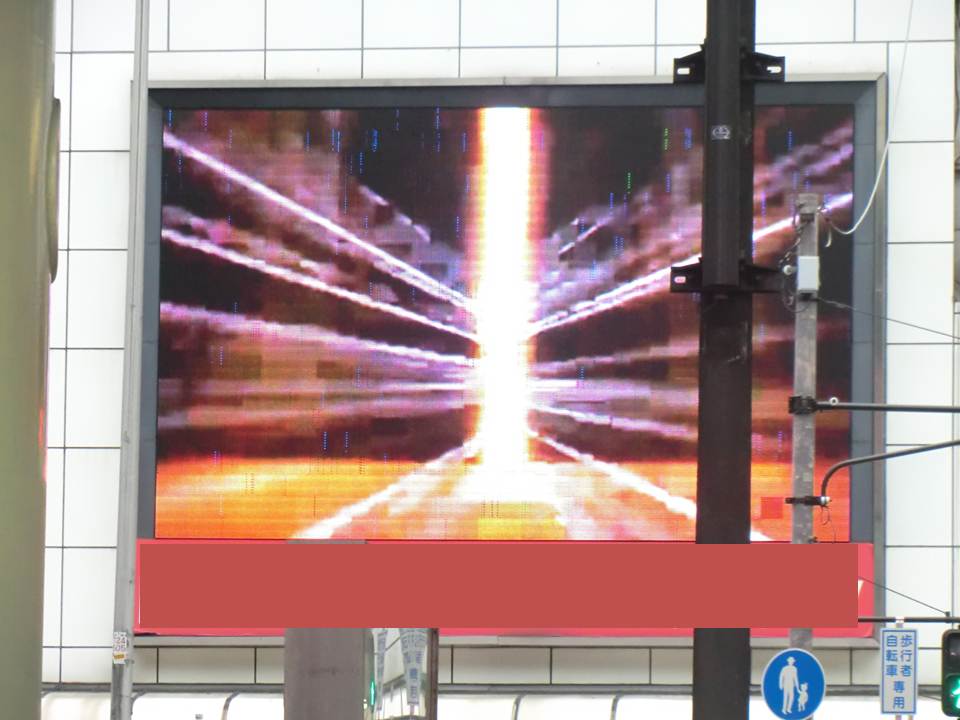 No17. パチンコ店Ａ（河内長野市）　６３５.５５ｃｄ／㎡  ３９.６㎡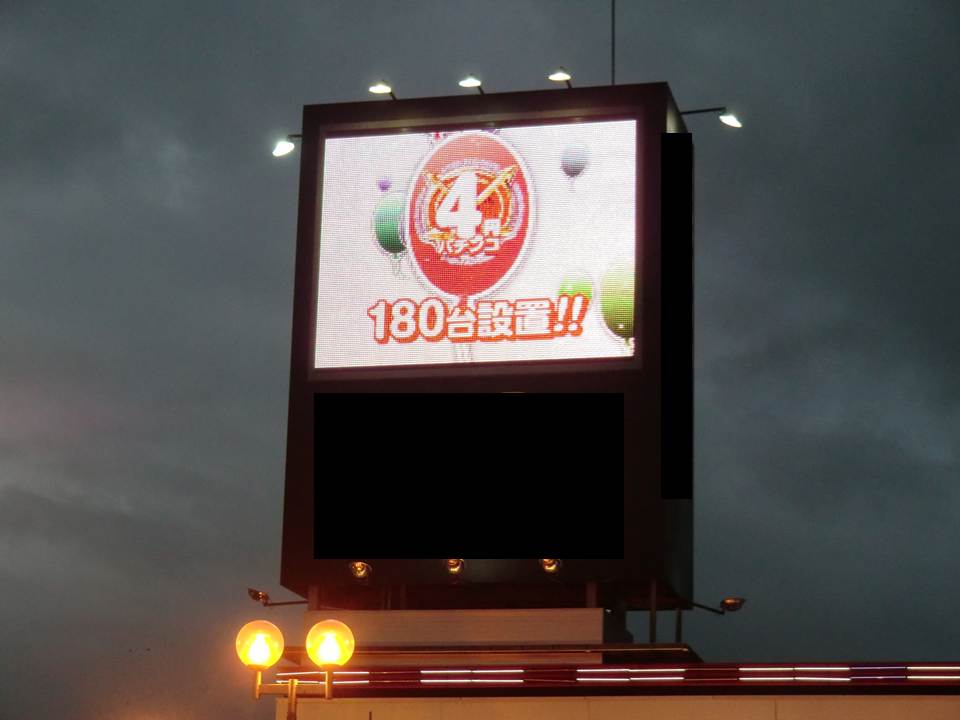 No18. パチンコ店Ｂ（河内長野市）　６１１.８５ｃｄ／㎡  ４２.０㎡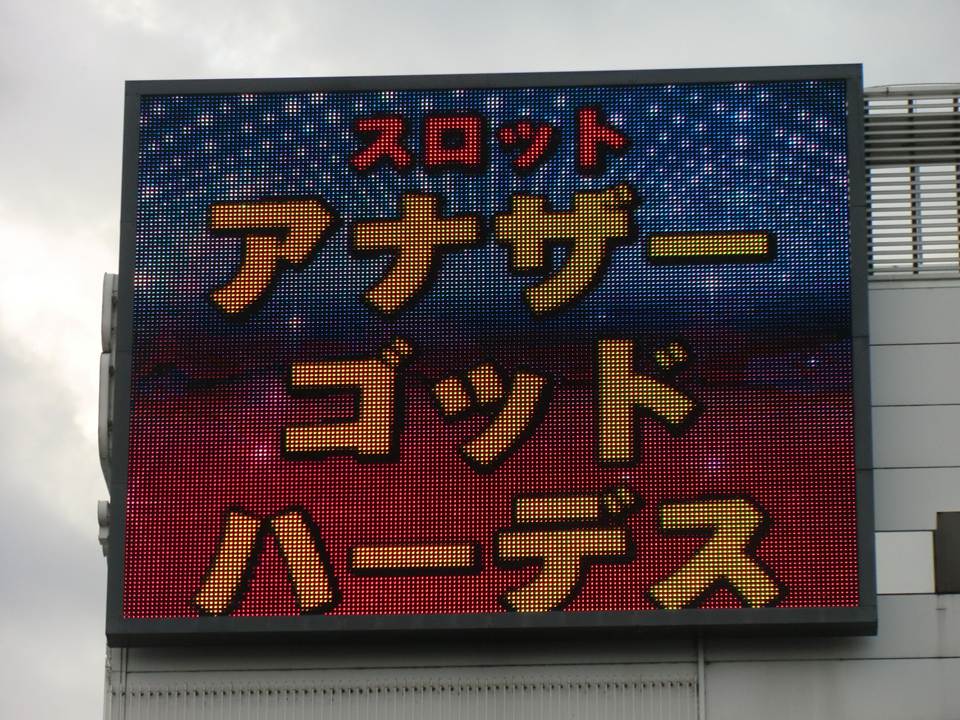 No25. スーパー（泉大津市）　２１１.６８ｃｄ／㎡  ５０.３１㎡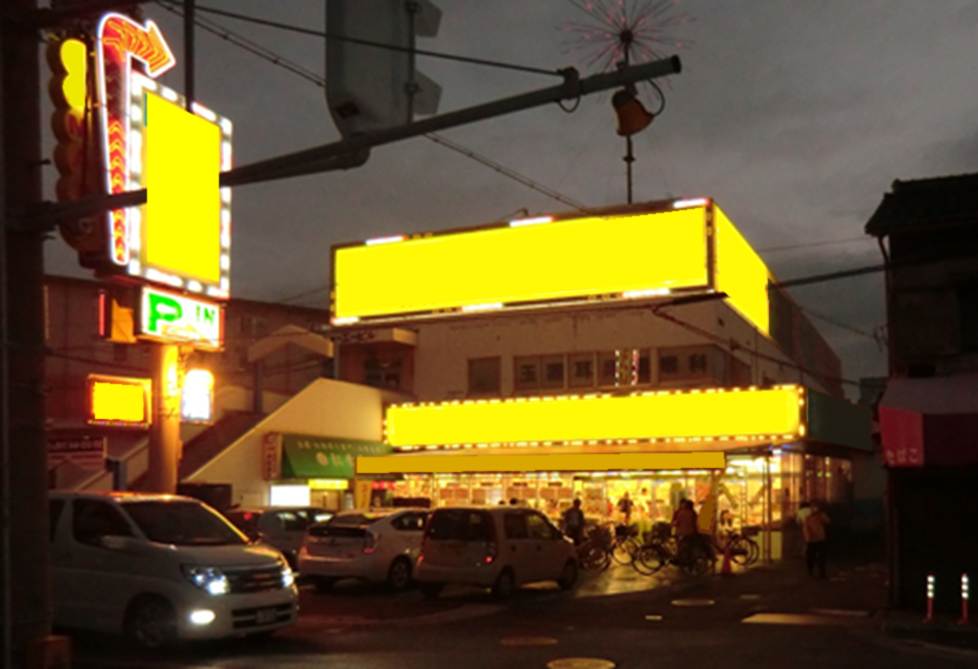 No9. 地域情報案内ビジョン（道頓堀）　１９５８.８ｃｄ／㎡  ３.６３㎡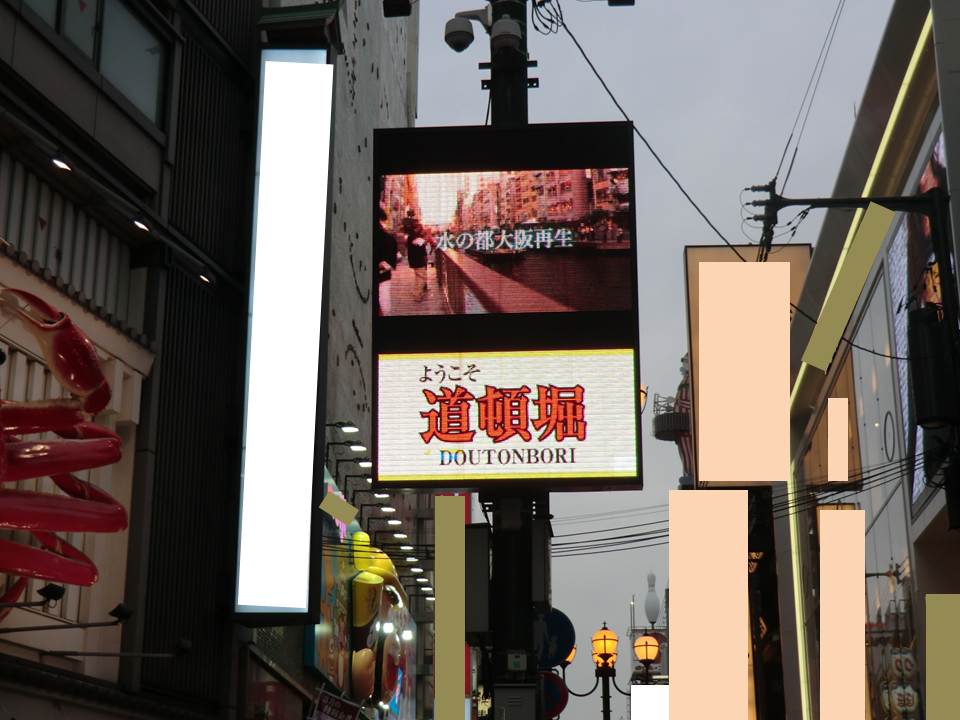 No10. ファストファッションショップ（道頓堀）　１８７４.８ｃｄ／㎡  ９.４８㎡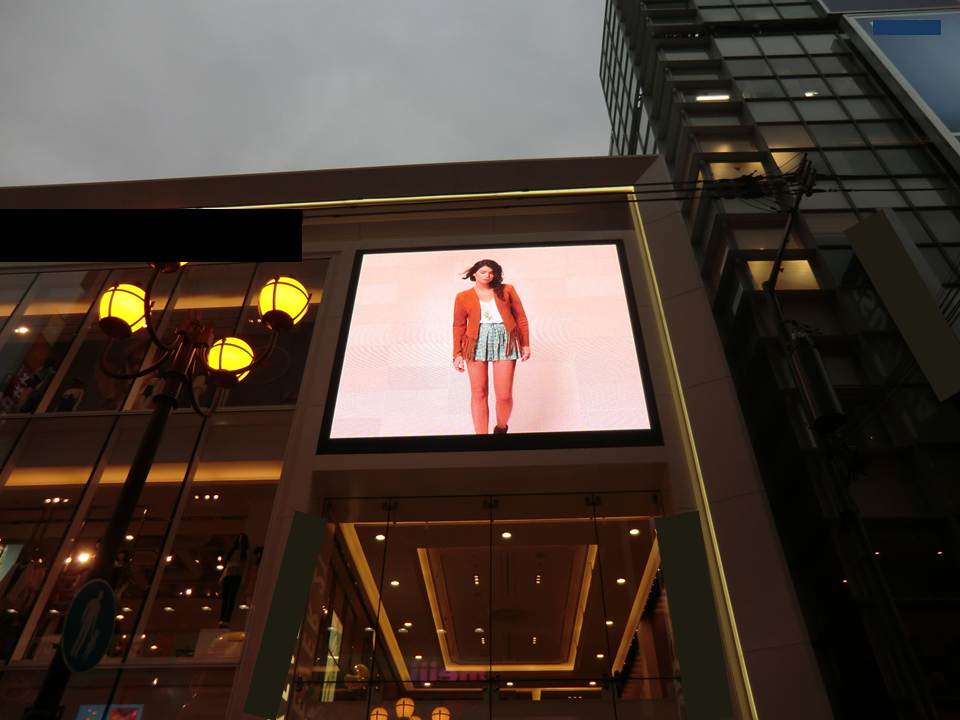 No11. 店舗案内ビジョン（千日前通り）　１８０６.９ｃｄ／㎡  １４.４㎡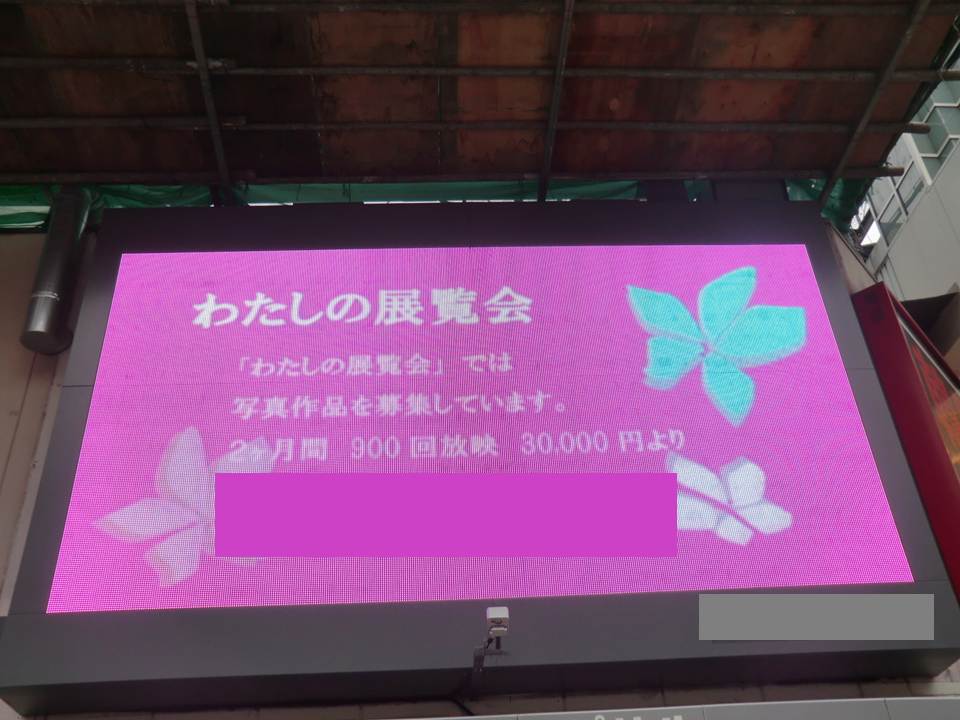 No12. 情報提供ビジョン（道頓堀）　１７６４.１ｃｄ／㎡  １１.０４㎡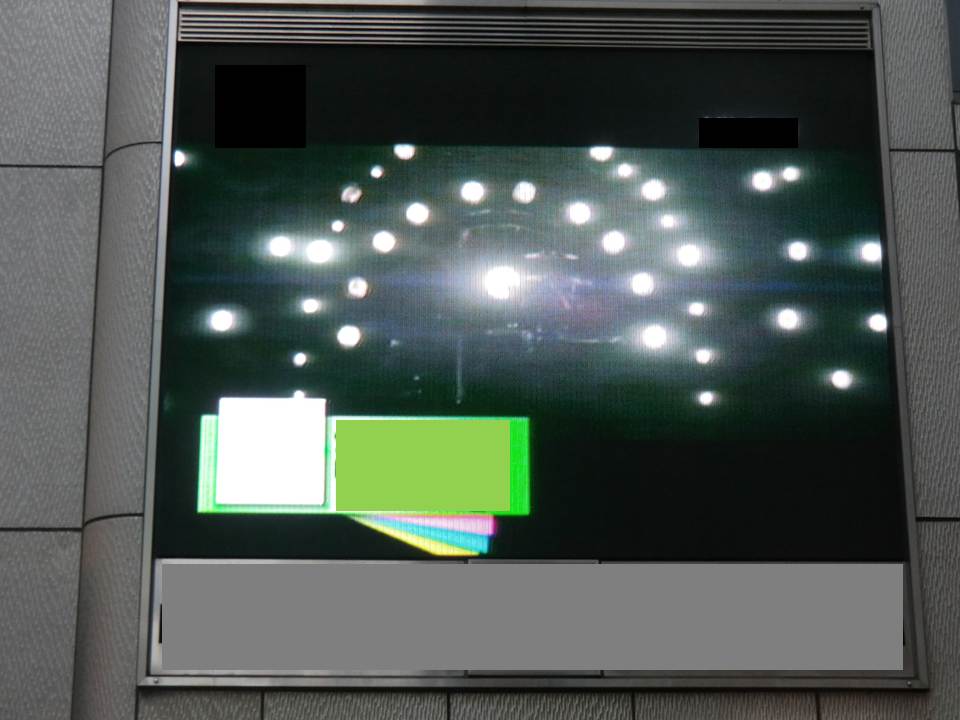 No19. ホテル（天満橋）　５７７.９１ｃｄ／㎡  ２.９㎡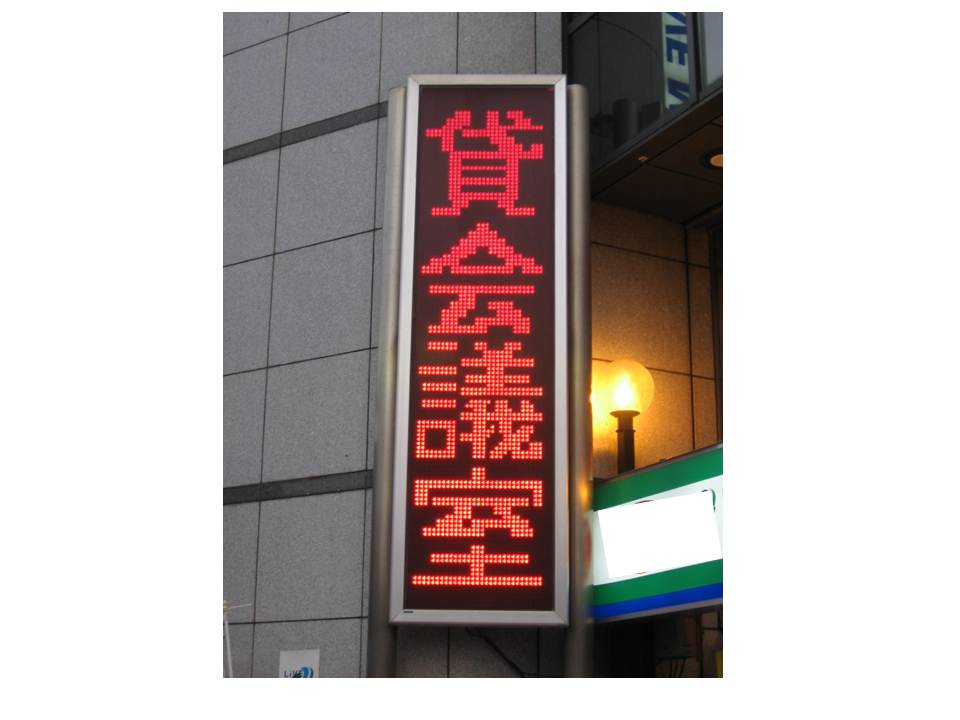 